Jak wziąć szybką pożyczkę w MiniCredit?MiniCredit to rzetelna firma zajmująca się udzielaniem pożyczek konsumenckich. Firma od lat z sukcesem funkcjonuje nie tylko w Polsce, ale również m.in. w Estonii, Gruzji czy na Łotwie. Działalność firmy wyróżnia nastawienie na potrzeby klientów oraz fakt, iż kieruje się zasadami bezpiecznego pożyczania.Bezpieczeństwo oferowanych przez firmę pożyczek jest potwierdzone licznymi certyfikatami, takimi jak certyfikat Odpowiedzialnego Pożyczkodawcy oraz członkostwem w Związku Firm Pożyczkowym. Dowiedz się, w jaki sposób wnioskować o pożyczkę i jak przebiega proces pożyczkobrania w MiniCredit. 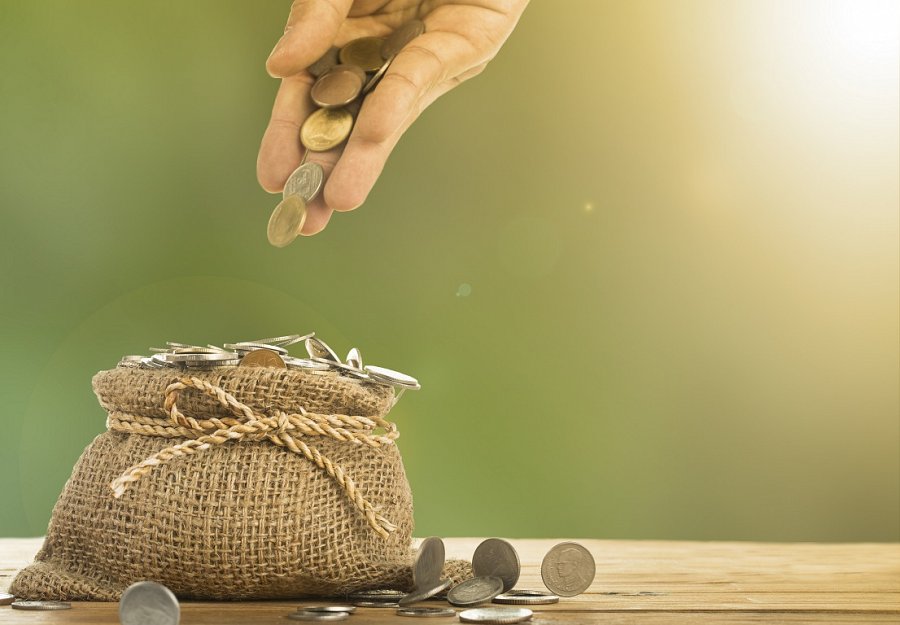 Proces wnioskowania o pożyczkę chwilówkęAby po raz pierwszy otrzymać pożyczkę w MiniCredit należy najpierw zarejestrować się na stronie firmy - mini-credit.pl. Dalej konieczne jest potwierdzenie rejestracji poprzez kliknięcie w link aktywacyjny wysłany na adres e-mail podany przy rejestracji. Służy on potwierdzeniu zgodność i prawdziwości podanych danych we wniosku.Następnie należy przystąpić do wypełniania wniosku o szybką pożyczkę oraz załączyć skan dowodu osobistego. Po wysłaniu wniosku, potencjalny pożyczkobiorca jest zobowiązanych przelać jednego grosza na jedno z kont MiniCredt w celu zweryfikowania numeru swojego konta bankowego. Należy pamiętać, iż pożyczkobiorca musi być właścicielem danego konta. Po pozytywnej weryfikacji pożyczkobiorcy, kwota o którą wnioskował zostaje przelana na konto.Niezbędne dokumenty i daneDo uzyskania pożyczki w MiniCredit wymagane są:l dowód osobisty, którego skan należy dołączyć we wniosku,l dokument potwierdzający uzyskiwanie dochodu – może to być np. wyciąg z konta,l indywidualny rachunek bankowy, którego właścicielem jest pożyczkobiorca,l polskie obywatelstwo.Warto wiedzieć, iż MiniCredit to firma, która nie wymaga od pożyczkobiorcy żadnych poręczycieli ani pozostawiania rzeczy w zastaw. Istotne jest również, iż w okresie trwania jednej pożyczki nie można wziąć kolejnej, jednak następną pożyczkę można pobrać od razu po spłaceniu poprzedniej.Warto wiedzieć!Do głównych zalet pożyczki w MiniCredit zalicza się:l możliwość wnioskowania o pożyczkę przez zaszyfrowaną i bezpieczną stronę internetową,l możliwość wnioskowania o pożyczkę przez wiadomość SMS, jeśli jest się stałym i sumiennym klientem firmy,l sprawdzanie wniosku i przelew pieniędzy w ciągu kilku godzin dla nowych klientów, a dla stałych i zaufanych klientów w ciągu 15 minut.Więcej informacji, jak uzyskać szybką pożyczkę w MiniCredti znaleźć można na stronie: https://mini-credit.pl/firstLoanFree